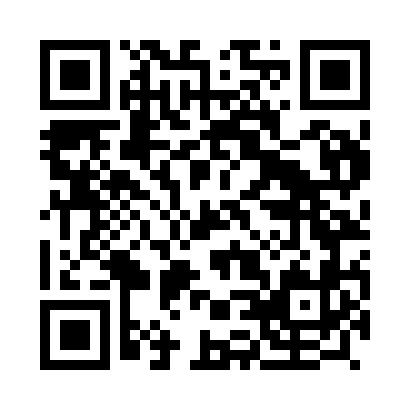 Prayer times for Cazevel, PortugalSat 1 Jun 2024 - Sun 30 Jun 2024High Latitude Method: Angle Based RulePrayer Calculation Method: Muslim World LeagueAsar Calculation Method: HanafiPrayer times provided by https://www.salahtimes.comDateDayFajrSunriseDhuhrAsrMaghribIsha1Sat4:126:091:326:418:5610:452Sun4:126:091:336:428:5610:463Mon4:116:091:336:428:5710:474Tue4:106:081:336:438:5810:485Wed4:106:081:336:438:5810:496Thu4:096:081:336:448:5910:497Fri4:096:081:336:449:0010:508Sat4:086:071:346:449:0010:519Sun4:086:071:346:459:0110:5210Mon4:076:071:346:459:0110:5311Tue4:076:071:346:459:0210:5312Wed4:076:071:346:469:0210:5413Thu4:076:071:356:469:0210:5414Fri4:066:071:356:469:0310:5515Sat4:066:071:356:479:0310:5516Sun4:066:071:356:479:0410:5617Mon4:066:071:366:479:0410:5618Tue4:066:071:366:479:0410:5719Wed4:066:071:366:489:0510:5720Thu4:076:081:366:489:0510:5721Fri4:076:081:366:489:0510:5722Sat4:076:081:376:489:0510:5823Sun4:076:081:376:499:0510:5824Mon4:086:091:376:499:0510:5825Tue4:086:091:376:499:0510:5826Wed4:096:091:376:499:0610:5827Thu4:096:101:386:499:0610:5728Fri4:106:101:386:499:0610:5729Sat4:106:111:386:499:0510:5730Sun4:116:111:386:499:0510:57